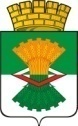 ДУМАМАХНЁВСКОГО МУНИЦИПАЛЬНОГО ОБРАЗОВАНИЯ                                         четвертого созываРЕШЕНИЕот 30 ноября 2023 года              п.г.т. Махнёво                              №   302Об информации Администрации Махнёвского муниципального образования «Об определении поставщиков (подрядчиков, исполнителей) для заказчиков Махнёвского муниципального образования» за 2022 годРассмотрев информацию Администрации Махнёвского муниципального образования «Об определении поставщиков (подрядчиков, исполнителей) для заказчиков Махнёвского муниципального образования» за 2022 год, Дума Махнёвского муниципального образованияРЕШИЛА:Информацию Администрации Махнёвского муниципального образования «Об определении поставщиков (подрядчиков, исполнителей) для заказчиков Махнёвского муниципального образования» за 2022 год (согласно Приложению к настоящему Решению) принять к сведению.         2.    Настоящее Решение вступает в силу со дня его принятия.         3. Настоящее Решение направить для опубликования в газету «Алапаевская искра» и разместить на сайте Махнёвского муниципального образования в сети «Интернет».Председатель Думы муниципального образования                                                        С.Г. АлышовГлава  муниципального образования                                            А.С.КорелинПриложениек Решению Думы Махнёвского муниципального   образования                                                                     от 30.11. 2023 года № 302ИнформацияАдминистрации Махнёвского муниципального образования «Об определении поставщиков (подрядчиков, исполнителей) для заказчиков Махнёвского муниципального образования» за 2022 годНа основании  решения Думы Махнёвского муниципального образования от 20 февраля 2014 года № 425 «Об определении органа местного самоуправления Махнёвского муниципального образования, уполномоченного на определение поставщиков (подрядчиков, исполнителей) для заказчиков Махнёвского муниципального образования» разработан Порядок взаимодействия уполномоченного органа и заказчиков при определении поставщиков (подрядчиков, исполнителей) товаров, работ, услуг в Махнёвском муниципальном образовании (далее - Порядок), утвержденный Постановлением Администрации Махнёвского муниципального образования от  31.03.2022 № 203. В соответствии с Порядком  заказчики разрабатывают план-график, размещают его в единой информационной системе в сфере закупок и направляют заявки в уполномоченный орган – Администрацию Махнёвского муниципального образования для определения поставщиков (подрядчиков, исполнителей).Общие сведения об определении поставщиков (подрядчиков, исполнителей).Проведено всего способов определения поставщиков (подрядчиков, исполнителей) 48, из них: электронных аукционов – 43, запросов котировок в электронной форме – 5.Количество несостоявшихся способов определения поставщиков (подрядчиков, исполнителей) – 36, из них:- электронных аукционов – 31, в т. ч.  в 10 аукционах не было участников, в 1 отклонили заявку, в 1 участник не подписал контракт и в 19 аукционах поданы по 1 заявке с которыми были заключены контракты;- запросов котировок в электронной форме – 5, в т. ч. в 1 запросе не было участников, 1 отменен заказчиком, 1 заявку отклонили и в 2 заключили контракты.Общее количество поданных заявок составляет 95, из них 92 на электронные аукционы и 3 на запросы котировок в электронной форме. Все поданные заявки отечественных участников. Не допущено заявок к участию в торгах 4, заявки отклонены по причине несоответствия требованиям, предусмотренным документацией о закупке. Количество заявок участников, предложивших цену контракта на 25 и более процентов ниже начальной цены контракта - 30.Количество заключенных контрактов составляет 33, в т.ч. по электронным аукционам – 31, по запросу котировок в электронной форме – 2.Общая стоимость заключенных контрактов составила 45 582,3 тыс. рублей, в т.ч. по электронным аукционам – 44 779,2 тыс. рублей, по запросам котировок в электронной форме – 803,1 тыс. рублей.У субъектов малого предпринимательства (далее – СМП) в 2022 году проведено способов определения поставщиков (подрядчиков, исполнителей) – 32, в т.ч. 30 электронных аукционов, 2 запроса котировок в электронной форме. Общая стоимость заключенных контрактов составляет 20 806,7 тыс. рублей, в т.ч. по электронным аукционам – 20 003,6 тыс. рублей, по запросам котировок в электронной форме – 803,1 тыс. рублей.       Объем привлечения    СМП в качестве соисполнителей к исполнению контрактов, заключаемых с подрядчиками, не являющимися СМП, в соответствии с ч. 5 ст. 30  Федерального закона от 05.04.2013 N 44-ФЗ  "О контрактной системе в сфере закупок товаров, работ, услуг для обеспечения государственных и муниципальных нужд" (далее - Закон о контрактной системе) при осуществлении закупок товаров, работ, услуг заказчиками Махнёвского муниципального образования, в сфере строительства и ремонта автомобильных дорог, капитального строительства, благоустройства - 62 608,4 тыс. рублей.Доля закупок, которые заказчики Махнёвского муниципального образования осуществили у субъектов малого предпринимательства по проведенным процедурам, составила 58,5%. Крупные закупки в отчетном периоде проведены на: - Выполнение работ по газоснабжению жилых домов ГЭК «Огонек» с.Мугай, Алапаевский район на сумму 26 303,1 тыс. рублей. По итогам торгов сумма составила 23 672,8 тыс. рублей, экономия – 2 630,3 тыс. рублей;- Поставка материалов (трубы стальные, отводы 90 градусов, фланцы плоские) на сумму 1 788,5 тыс. рублей. По итогам торгов сумма составила 831,7 тыс. рублей, экономия – 956,8 тыс. рублей; - Обеспечение мероприятий по оборудованию спортивной площадки в МБОУ "Махнёвская СОШ" по адресу: Свердловская область, Алапаевский район, пгт. Махнёво, ул. Победы, 32А. I этап на сумму 5 036,7 тыс. рублей. По итогам торгов сумма не изменилась;- Установка ограждения на границе территории школы МБОУ «Санкинская СОШ», Свердловская область, Алапаевский район, п. Санкино, улица Торговая, д.13 на сумму 2 850,0 тыс. рублей. По итогам торгов сумма составила 1 779,0 тыс. рублей, экономия – 1 071,0 тыс. рублей.Участником закупок в 2022 году была подана 1 жалоба в Управление антимонопольной службы по Свердловской области на действия Комиссии по осуществлению закупок, которая была признана необоснованной. В закупке нарушение Закона о контрактной системе не выявлены.Информация подготовлена начальником отдела по осуществлению муниципальных закупок Администрации Махнёвского МО Баязитовой Ларисой Геннадьевной.